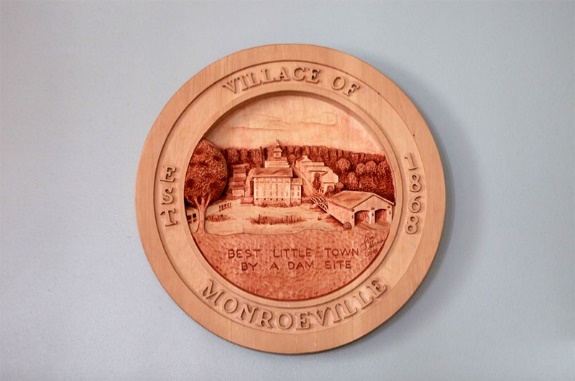 Village of Monroeville21 N Main St. ~ P.O. Box 156Monroeville, Ohio 44847               Ph: 419-465-4443 ~ Fax: 419-465-2259          Email: adminoffice@monroevilleohio.com                    Tax Email: incometax@monroevilleohio.com                                                          Website: http://www.monroevilleohio.comSHELTER RENTALSMALL PAVILION MARSH FIELDPersons renting the shelter house shall have full use of shelter and all of its facilities, which includes tables, trash containers and restrooms. The adjacent grassy area may be used if needed. ***ALCOHOLIC BEVERAGES ARE PROHIBITED***The reservation costs are as follows:Rental Fee: 		$15.00Deposit:		$10.00 TOTAL: 		$25.00 The deposit of $10.00 will be refunded to you if the shelter house and grounds are left in good condition. Payment can be made via cash, check, certified check or money order. Please make checks payable to the Village of Monroeville.Signature of renter					DateName of renter						Date of rentalAddress of renter for refund				Telephone number of renterOFFICE USE Payment of: 						Received on: 					Refund of: 						Issued on: 					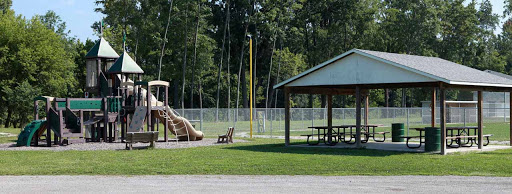 